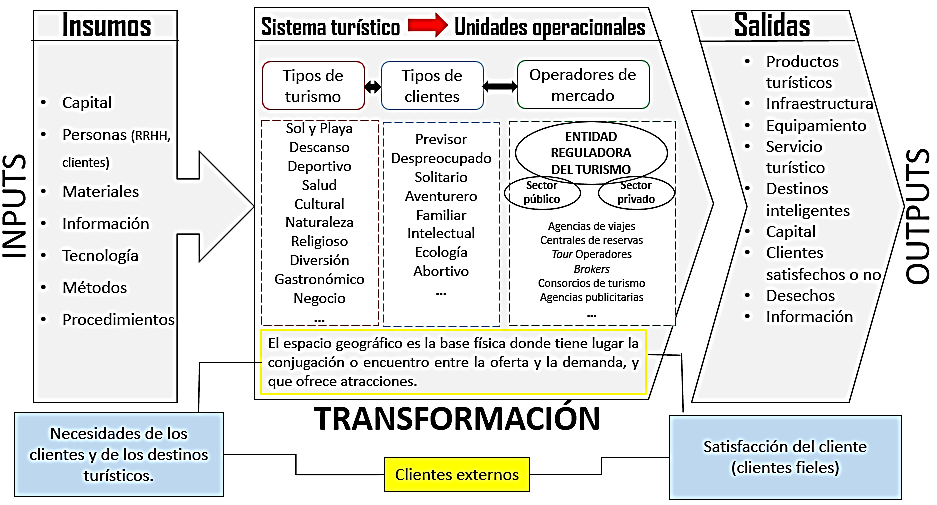 Figura 1. Representación sistémica del proceso de servicio turístico.Fuente: elaboración propia.